新院区搬迁谱华章 开诊惠民启征程11月27日，在铿锵有力的歌声中，勐海县中医医院新院区搬迁开诊活动拉开序幕，标志着医院迈进了高质量发展的新时代，也预示着勐海县人民群众能够享受到更加优质的中医药健康服务。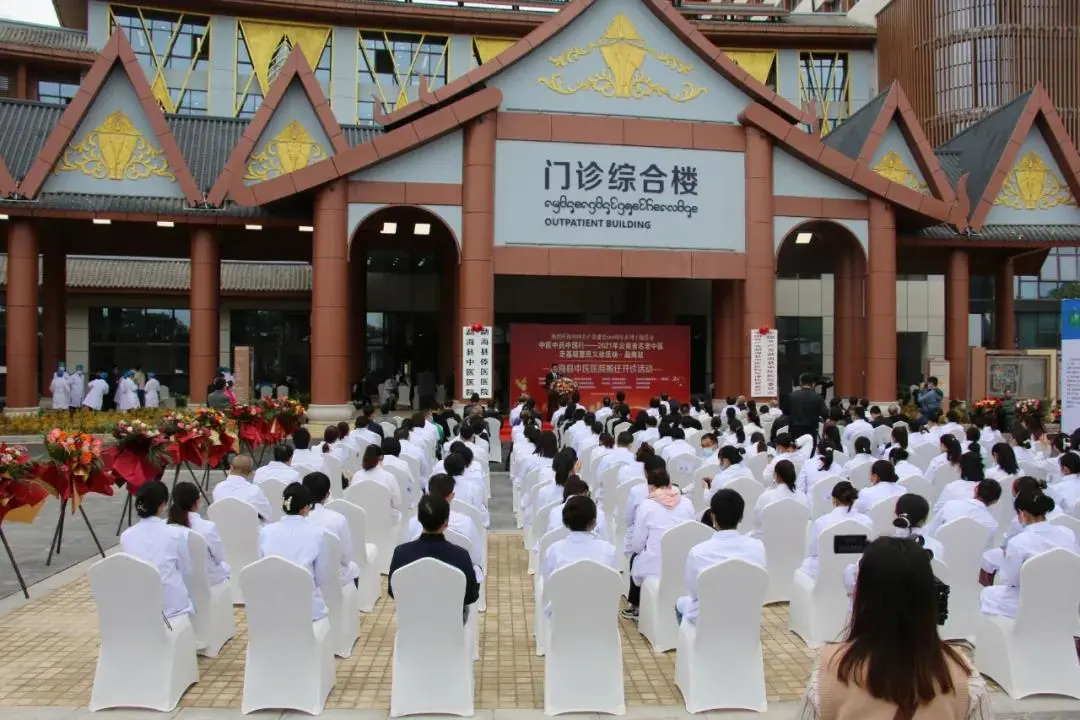 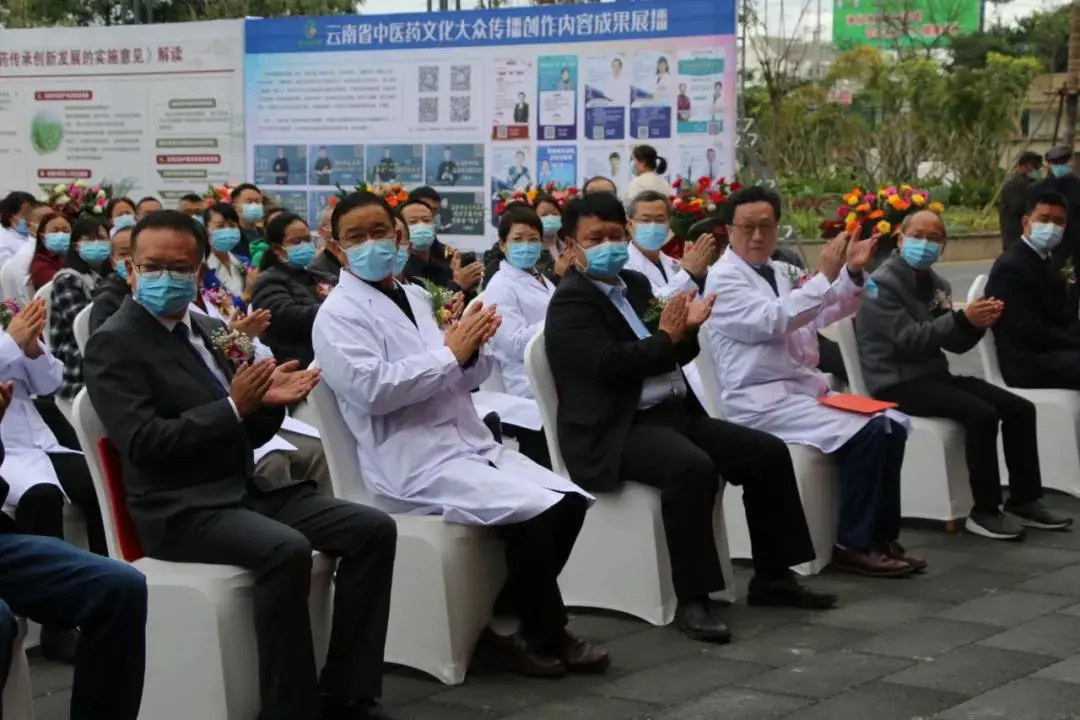 来自四面八方的社会各界人士纷纷送上祝福，云南中医药大学学术委员会主任、云南省中医药学会常务副会长秦国政，云南省学会研究会理事长、云南省中医药学会、省中西医结合学会、省针灸学会副会长兼秘书长葛元靖，西双版纳州卫生健康委党组书记、主任刀文胜，勐海县委常委、县人民政府副县长孙凌杰，勐海县卫生健康局党委书记、局长许昊以及各有关单位领导出席了开诊仪式。我院部分职工共同见证了这场重要的活动。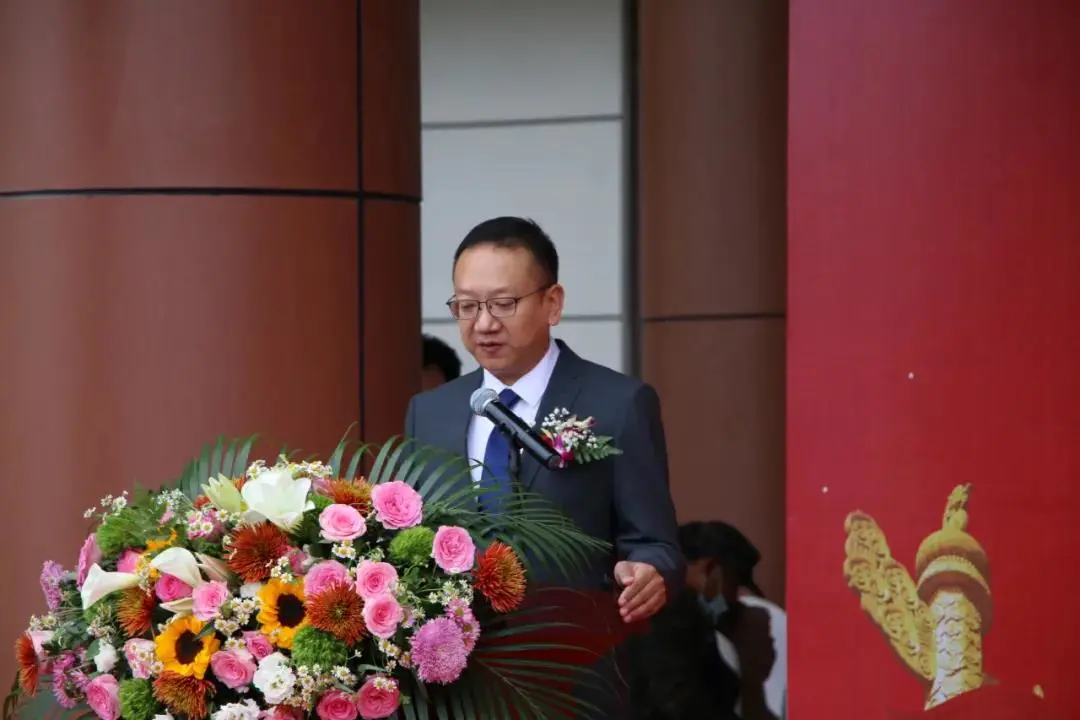 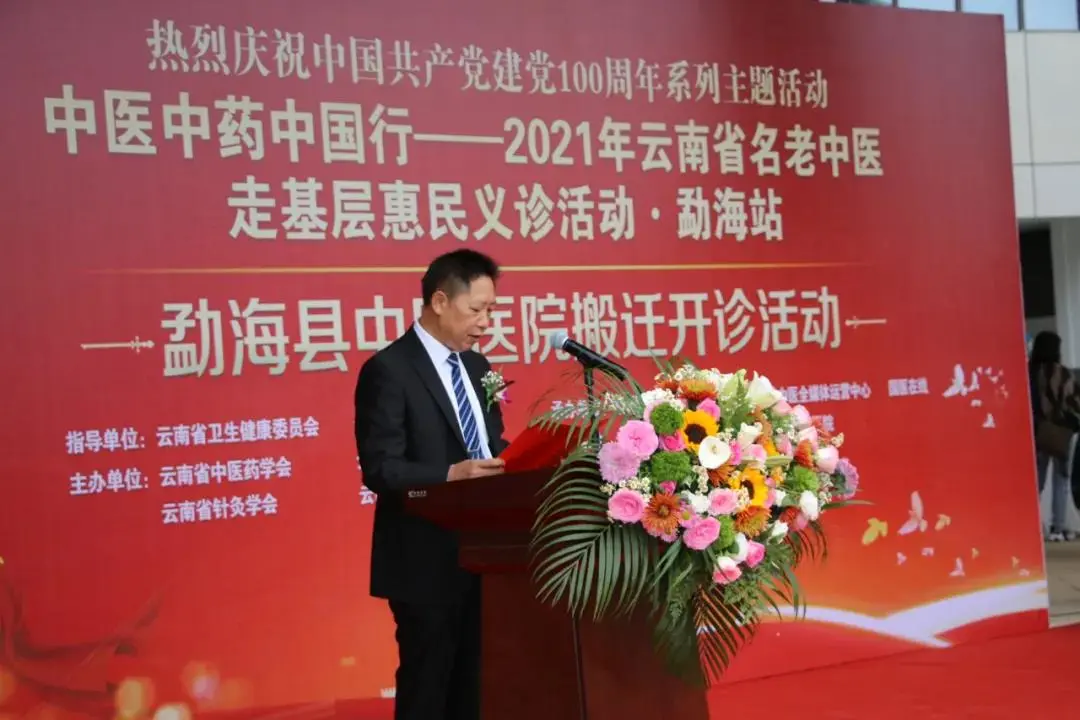 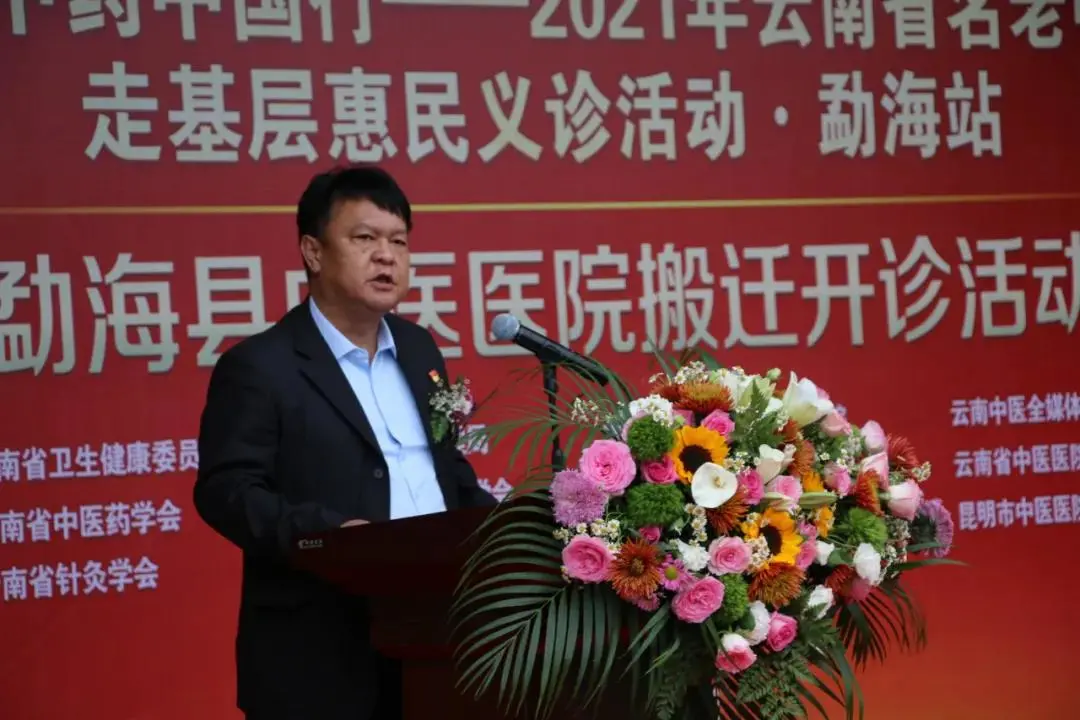 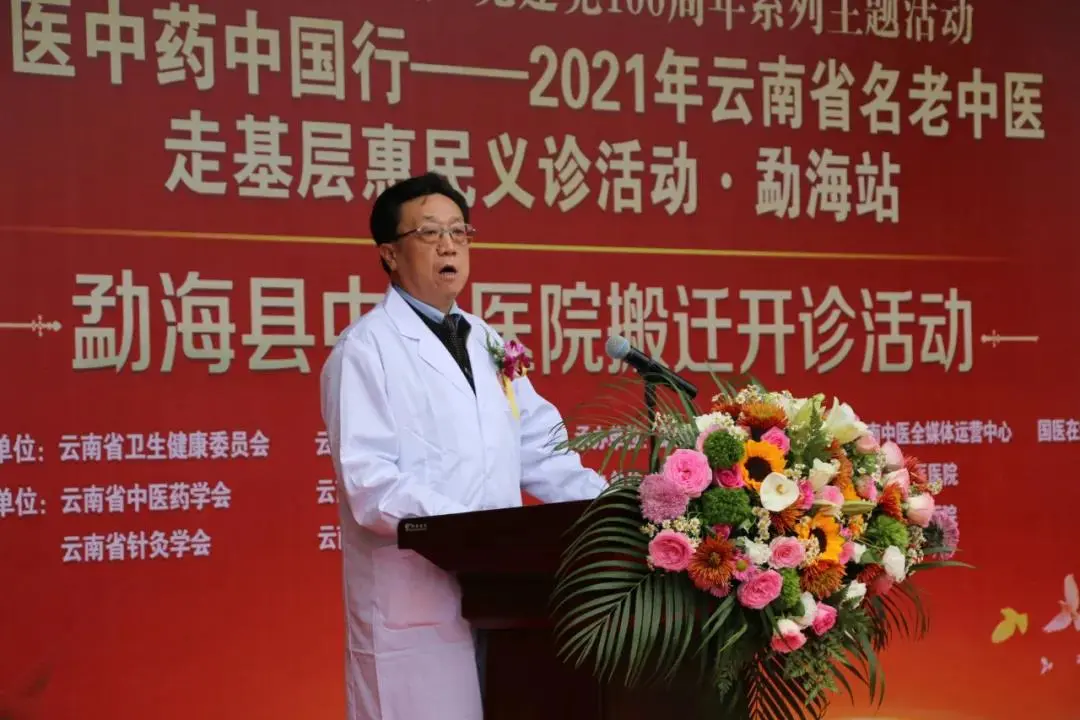 云南省中医药学会也给我院带来了沉甸甸的贺礼。10位省级名中医在勐海县中医医院新院区开展为期1天的义诊活动，为勐海的父老乡亲们提供健康咨询和诊疗，同时组织专家带教查房、召开临床科室建设与医院发展座谈交流会，为我院的发展传经送宝、出谋划策。“真没想到，医院今天能请省上的专家来义诊，见到专家我的病就好像好了一半，哈哈哈——”一位来自附近寨子的中年女士听到消息一大早就来到义诊区排队。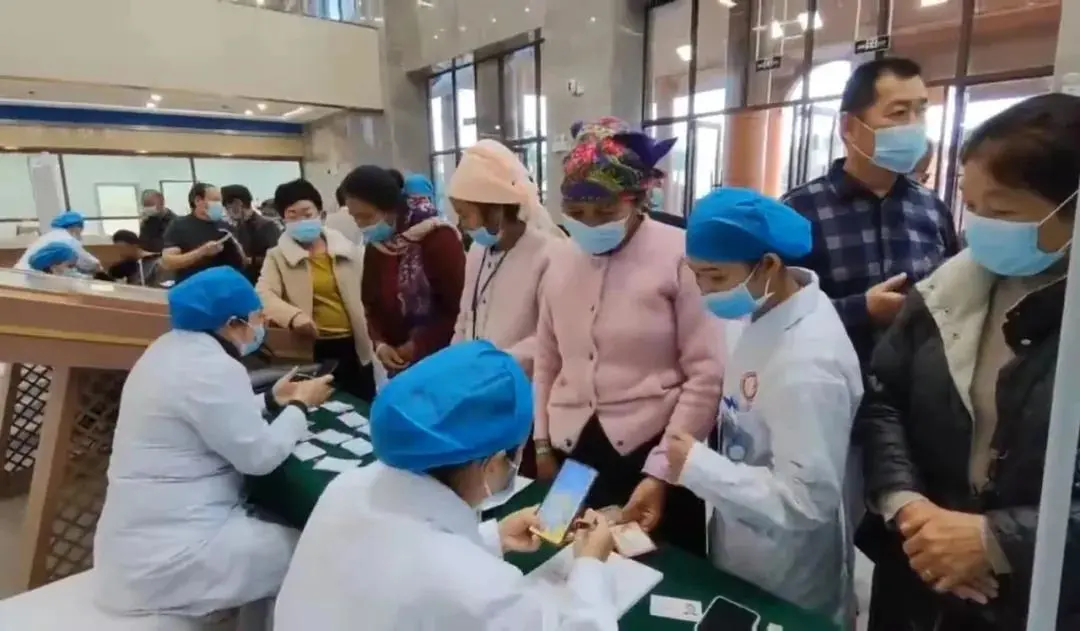 虽然医院的搬迁还没有全面完成，门诊楼尚未投入使用，10位专家一到医院就在门诊楼前的长廊上开始了义诊，患者们在长廊上排起了长长的队伍，几位专家的号才一开始就被抢光了，但是专家们还是开放了加号的绿色通道。一天之内，400余名患者享受到了便捷、优质、实惠的中医药健康服务。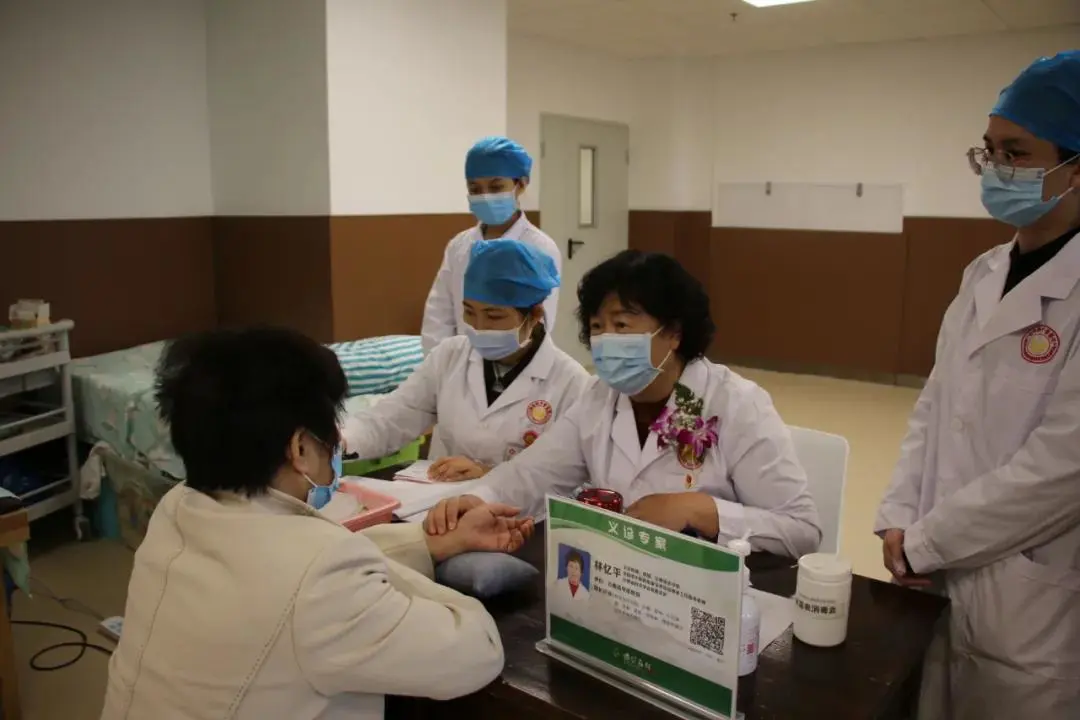 专家义诊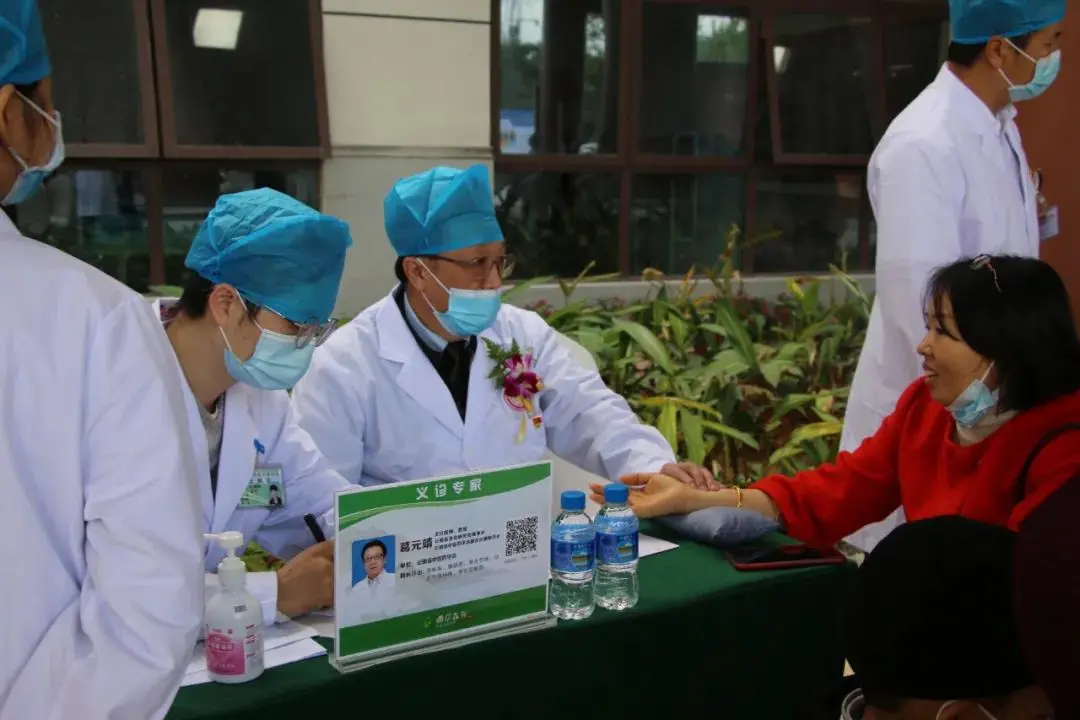 专家义诊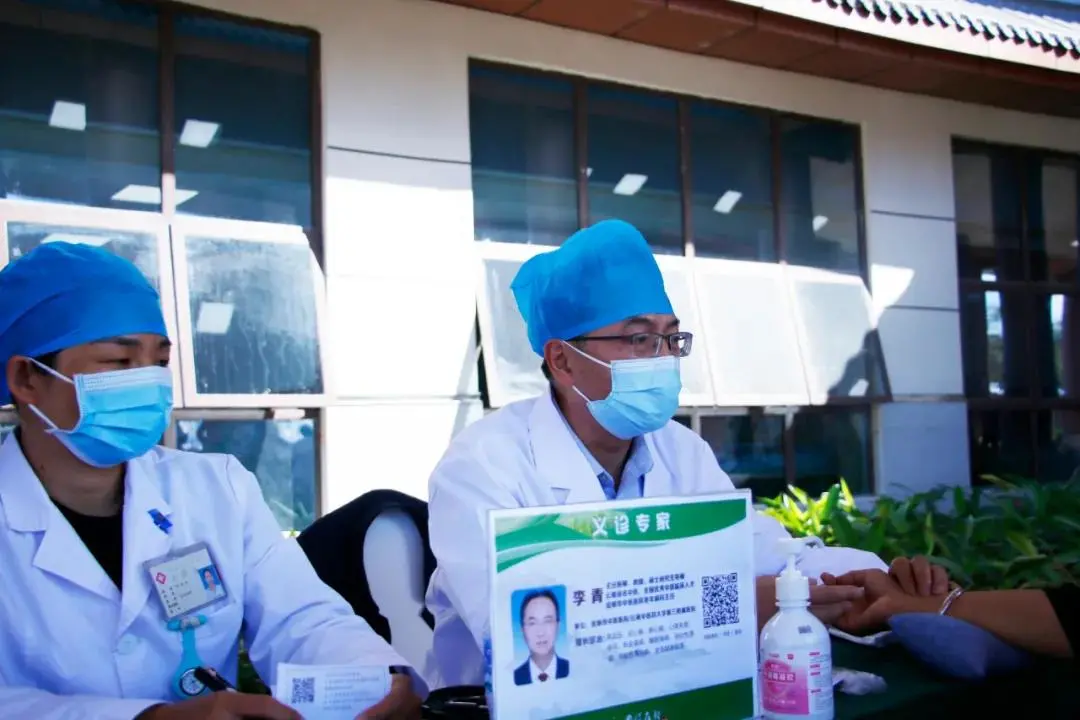 专家义诊医院本来就是为老百姓健康服务的，邀请省级专家来我院为勐海的父老乡亲们看病，是医院搬迁开诊最好的方式。除了惠民义诊活动，云南省中医药学会还邀请专家为医院全体职工带来了精彩的讲座。云南省学会研究会理事长、云南省中医药学会、省中西医结合学会、省针灸学会副会长兼秘书长葛元靖教授、云南省中医医院治未病中心主任何渝煦教授分别做了以《中医药的文化自信与中医药的政策》《养生从“心”开始》为题的讲座，我院职工纷纷表示“非常受益”。何渝煦作专题讲座       葛元靖作专题讲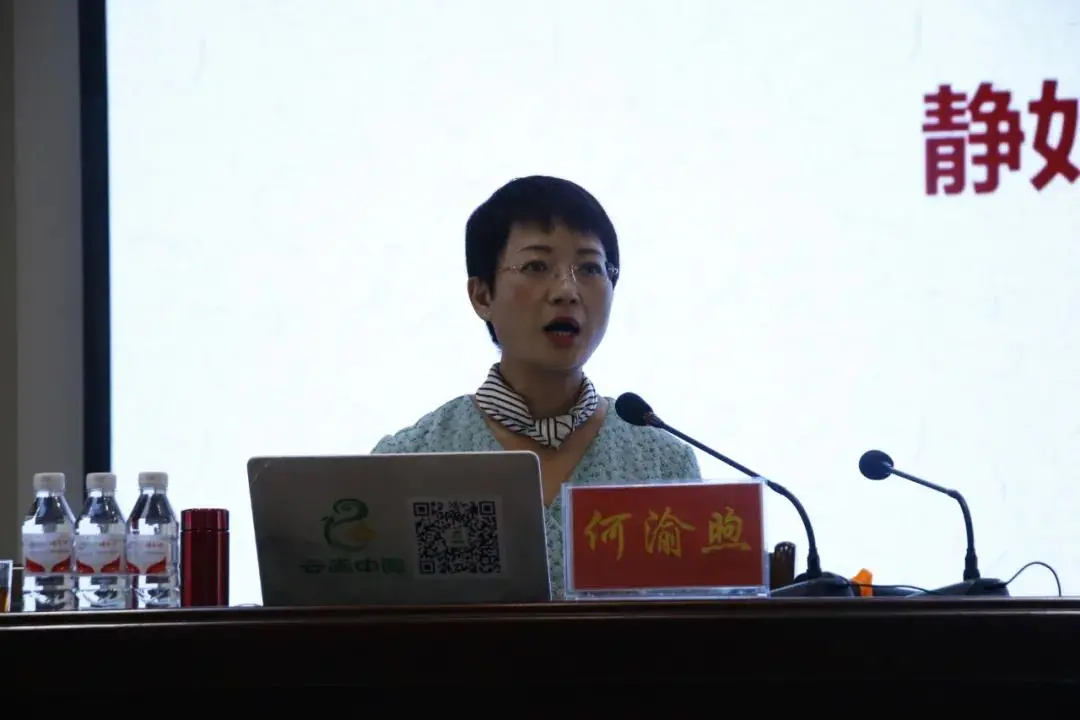 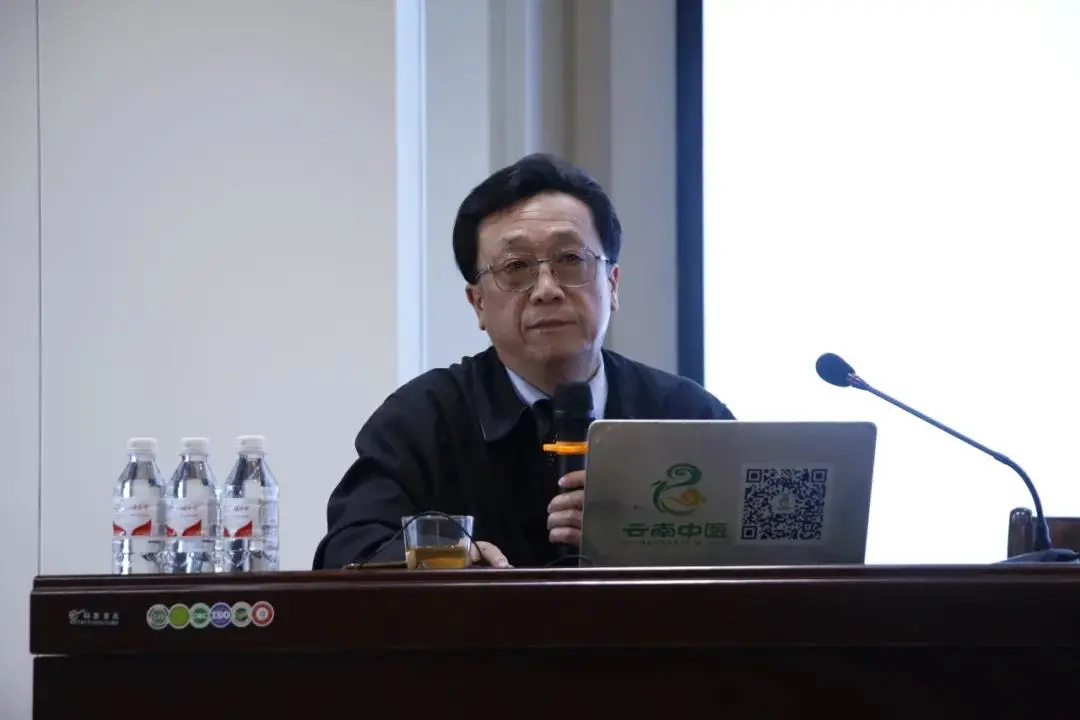 结束了一天的义诊，专家们又对我院的科室建设进行了调研，并深入到脾胃病科、针灸科、推拿科、风湿病科、妇产科等科室进行带教查房，结合具体病例的实际情况给科室有关人员进行耐心讲解和实操指导。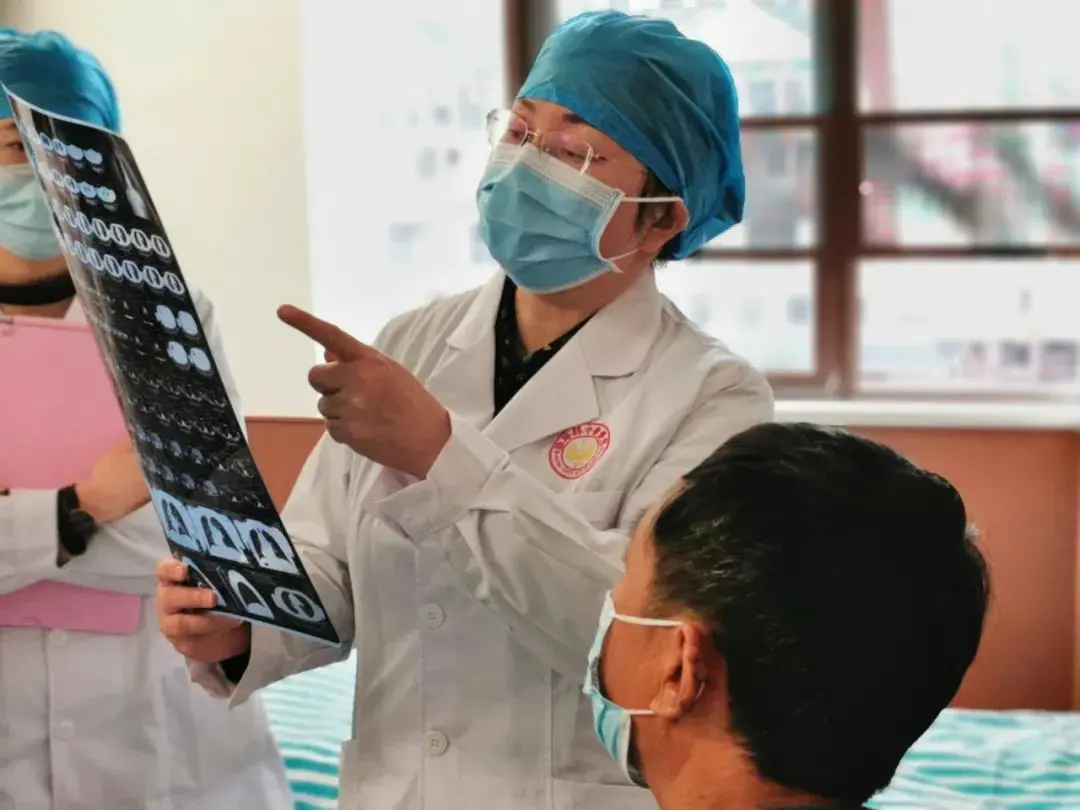 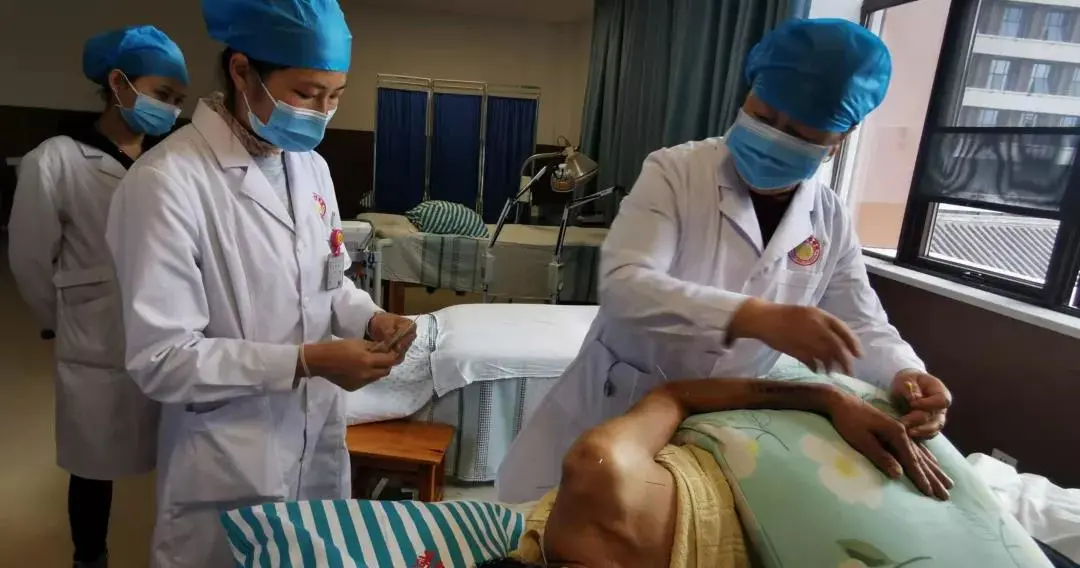 28日上午，勐海县中医医院临床科室建设与医院发展座谈交流会召开，10位专家通过临床科室调研和带教查房，针对医院各科室在发展过程中遇到的困惑、困难等进行座谈交流，就人才培养、科室建设、专家工作站建设、中西医协同发展等方面，为科室建设、医院发展建言献策。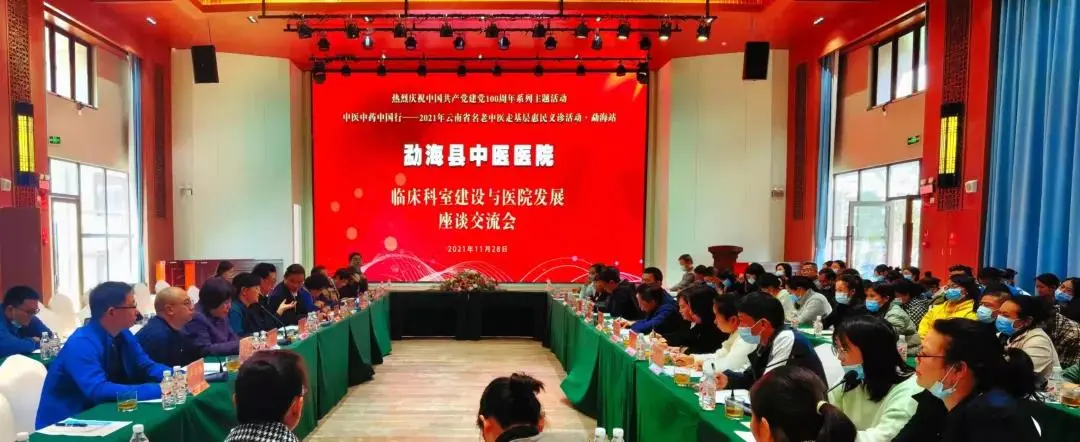 临床科室建设与医院发展座谈交流会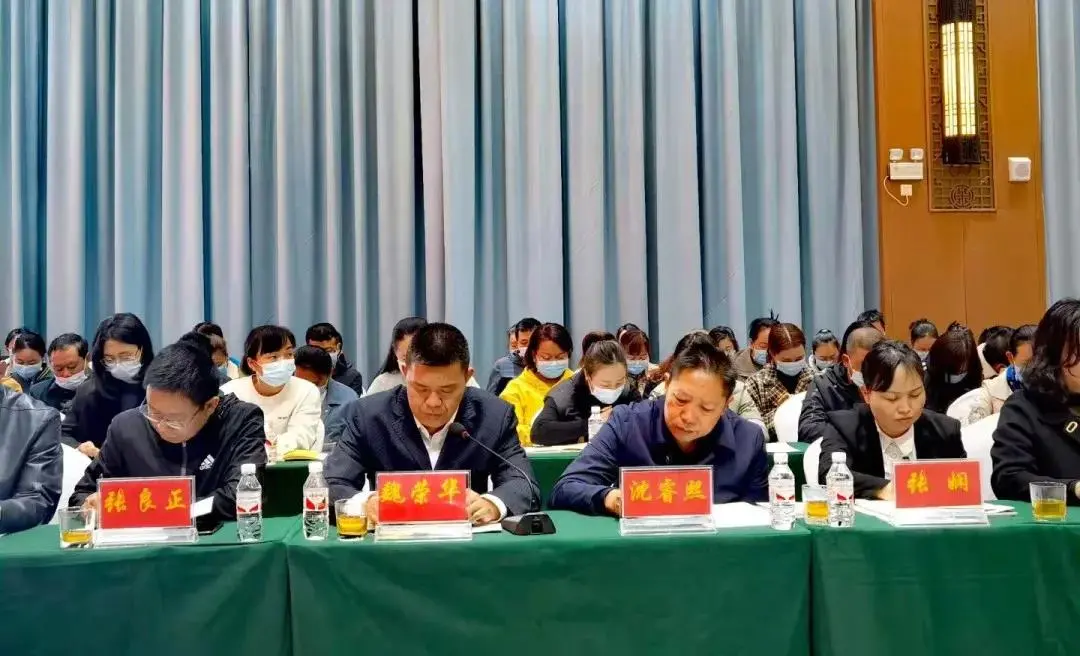 临床科室建设与医院发展座谈交流会“勐海县中医医院旧貌换新颜，在未来发展过程中要着力抓基础（即加强中西医理论和医院管理基础），抓内涵（即加强中医医院和傣医医院的内涵建设），抓特色（即突出中医和傣医的治疗特色），抓优势（即着力突出中医和傣医医疗特色），抓文化（加强医院中医、傣医文化建设），抓宣传（即充分利用互联网优势，加强医院宣传工作），抓队伍建设（加强医院学科队伍和管理队伍建设），抓传承（即请进来、走出去，培养在勐海有影响力的中医/傣医专家），抓对外医疗（即面向缅甸、泰国开展中医药治疗），抓经营（即医院领导班子要团结全院职工用心经营），抓定位（以医院搬迁为契机，重新定位医院的发展方向），抓规划（在制订医院的“十四五”规划、中长期规划方面下功夫）。”云南中医药大学学术委员会主任、云南省中医药学会常务副会长秦国政教授用十二个“抓”给勐海县中医医院发展提出了意见和建议。“盼着，盼着，新院区终于搬迁开诊了！很多人认为不可能的目标实现了，很高兴。”新院区搬迁开诊对勐海县中医医院党委书记沈睿熙来说，心情无比激动。树木、花草、溪水……走进勐海县中医医院的每一个人，都能深深体会到这所具有傣族风情的中医医院的崭新面貌：门诊大厅视野开阔、通透明亮，傣医科增设了多个睡药治疗室，推拿科治疗室宽敞明亮，……郁郁葱葱的绿色让人心旷神怡。这所西南边陲的县级中医医院，三年前占地面积只有6460.2平方米，这次搬迁医院的占地面积扩大为6.7万平方米，临床科室由原来的9个发展壮大为25个，检验、放射、超声、药剂等医技科室，职能、后勤、保障科室齐全。其中风湿病科为省级重点专科，针灸科、推拿科为州级重点专科。    一位患者认真地提问：“医院环境变好了，收费是不是也要跟着提高？”    “不会，不会！”医务人员肯定地回答。    患者的脸上充满了笑意。    站在新的起点上，我院不仅为全县百姓创造了更加好的医疗环境，还将进一步提升中医、傣医健康服务水平，不仅要有高颜值的院区，还要有更硬核的服务，这次新院区搬迁必将为勐海县中医药事业发展书写浓墨重彩的华章。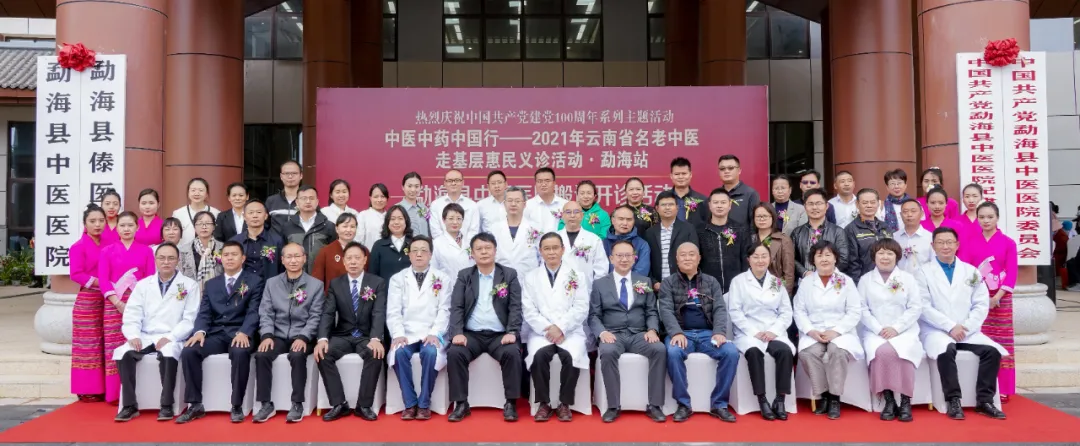 这次活动是云南省中医药学会热烈庆祝中国共产党成立100周年系列主题活动，活动得到了云南省卫生健康委、云南省中医药管理局的指导，由云南省中医药界四大学会——云南省中医药学会、云南省中西医结合学会、云南省针灸学会、云南省民族民间医药学会联合主办，由勐海县中医医院、云南中医全媒体运营中心、国医在线承办。